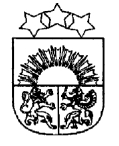 LATVIJAS  REPUBLIKA  KRĀSLAVAS  NOVADSKRĀSLAVAS  NOVADA  DOMEReģ. Nr. 90001267487Rīgas iela 51, Krāslava, Krāslavas nov., LV-5601. Tālrunis +371 65624383, fakss +371 65681772e-pasts: dome@kraslava.lvKrāslavāĀRKĀRTASSĒDES  PROTOKOLS2014.gada 28.aprīlī   	                                        				     	 Nr.6Sēde sasaukta:	 Rīgas ielā 51, Krāslavā, plkst.1400Sēdi atklāj plkst.1400Sēdi vada 	– domes priekšsēdētājs Gunārs UpenieksProtokolē 	– lietvede Ārija LeonovičaPiedalās 	  Deputāti: Vitālijs Aišpurs, Vjačeslavs Aprups, Jāzeps Dobkevičs, Aleksandrs Jevtušoks, Raimonds Kalvišs,  Aivars Krūmiņš, Viktorija Lene, Antons Ļaksa, Viktors Moisejs, Jānis Tukāns, Gunārs Upenieks, Viktorija Vengreviča, Ēriks Zaikovskis, Francis ZalbovičsNepiedalās - Artis Konošonoks (nepiedalās attaisnojošu iemeslu dēļ)Pašvaldības administrācijas darbinieki un interesenti: J.Geiba (izpilddirektors), J.Mančinskis (izpilddirektora vietnieks), I.Hmeļņicka (izpilddirektora vietniece finanšu un budžeta jautājumos), I.Dzalbe (attīstības nodaļas vadītāja)Darba kārtība:1.§Par grozījumiem novada domes lēmumā „Par projektu īstenošanu un līdzfinansējumu”1.1.Par projekta „Kompleksi risinājumi siltumnīcefekta gāzu emisiju samazināšanai Krāslavas pamatskolā” īstenošanuZiņo: G.Upenieks, I.Dzalbe (Attīstības nodaļas vadītāja)Debatēs piedalās: A.JevtušoksVārdiski un atklāti  balsojot: par	-  V.Aišpurs, V.Aprups, J.Dobkevičs, A.Jevtušoks, R.Kalvišs, A.Krūmiņš, V.Lene,  A.Ļaksa, V.Moisejs, J.Tukāns, G.Upenieks, V.Vengreviča, Ē.Zaikovskis, F.Zalbovičspret	-  nav	atturas - navAr 14 balsīm  „par” ; „pret” – nav, „atturas” –nav,  Krāslavas novada dome nolemj:	Veikt grozījumus novada domes 26.02.2014. ārkārtas sēdes lēmumā (protokols Nr.3, 1.§, 1.1.punkts) un izteikt sekojošā redakcijā:„1. Atbalstīt Klimata pārmaiņu finanšu instrumenta (KPFI) projektu konkursa „Kompleksi risinājumi siltumnīcefekta gāzu emisiju samazināšanai 4. kārta” projekta „Kompleksi risinājumi siltumnīcefekta gāzu emisiju samazināšanai Krāslavas pamatskolā” īstenošanu ar kopējām projekta izmaksām EUR 67 127,71 (sešdesmit septiņi tūkstoši simt divdesmit septiņi euro un septiņdesmit viens cents), no kurām attiecināmās izmaksas ir EUR 61 507,71 (sešdesmit viens tūkstotis piecsimt septiņi euro un septiņdesmit viens cents) un neattiecināmās izmaksas ir EUR 5 620,00 (pieci tūkstoši sešsimt divdesmit euro). KPFI līdzfinansējums ir EUR 24 763,00. Krāslavas novada domei nodrošināt projekta līdzfinansējumu EUR 36 744,71 apmērā, kā arī segt neattiecināmās izmaksas EUR 5 620,00 apmērā no pašvaldības 2014.gada budžeta; Krāslavas novada dome apliecina, ka projekta iesniegumā norādītajai ēkai, kurā plānotas projekta aktivitātes, attīstības un investīciju stratēģija ir saskaņota un ēkai vismaz piecus gadus pēc projekta īstenošanas netiks mainīts lietošanas veids un tā netiks demontēta.”Lēmuma projekta iesniedzējs:Domes priekšsēdētājs G.UpenieksLēmuma projekta sagatavotājs:Attīstības nodaļas vadītāja I.Dzalbe1.2.Par projekta „Kompleksi risinājumi siltumnīcefekta gāzu emisiju samazināšanai Krāslavas Varavīksnes vidusskolā” īstenošanuZiņo: G.Upenieks, I.Dzalbe (Attīstības nodaļas vadītāja)Vārdiski un atklāti  balsojot: par	-  V.Aišpurs, V.Aprups, J.Dobkevičs, A.Jevtušoks, R.Kalvišs, A.Krūmiņš, V.Lene,  A.Ļaksa, V.Moisejs, J.Tukāns, G.Upenieks, V.Vengreviča, Ē.Zaikovskis, F.Zalbovičspret	-  nav	atturas - navAr 14 balsīm  „par” ; „pret” – nav, „atturas” –nav,  Krāslavas novada dome nolemj:	Veikt grozījumus novada domes 26.02.2014. ārkārtas sēdes lēmumā (protokols Nr.3, 1.§, 1.3.punkts) un izteikt sekojošā redakcijā:„1. Atbalstīt Klimata pārmaiņu finanšu instrumenta (KPFI) projektu konkursa „Kompleksi risinājumi siltumnīcefekta gāzu emisiju samazināšanai 4. kārta” projekta „Kompleksi risinājumi siltumnīcefekta gāzu emisiju samazināšanai Krāslavas Varavīksnes vidusskolā” īstenošanu ar kopējām projekta izmaksām EUR 106 804,71 (simt seši tūkstoši astoņsimt četri euro un septiņdesmit viens cents), no kurām attiecināmās izmaksas ir EUR 101 184,71 (simt viens tūkstotis simt astoņdesmit četri euro un septiņdesmit viens cents) un neattiecināmās izmaksas ir EUR 5 620,00 (pieci tūkstoši sešsimt divdesmit euro). KPFI līdzfinansējums ir EUR 34 390,00. Krāslavas novada domei nodrošināt projekta līdzfinansējumu EUR 66 794,71 apmērā, kā arī segt neattiecināmās izmaksas EUR 5 620,00  apmērā no pašvaldības 2014.gada budžeta; Krāslavas novada dome apliecina, ka projekta iesniegumā norādītajai ēkai, kurā plānotas projekta aktivitātes, attīstības un investīciju stratēģija ir saskaņota un ēkai vismaz piecus gadus pēc projekta īstenošanas netiks mainīts lietošanas veids un tā netiks demontēta.”Lēmuma projekta iesniedzējs:Domes priekšsēdētājs G.UpenieksLēmuma projekta sagatavotājs:Attīstības nodaļas vadītāja I.DzalbeSēdi slēdz plkst.1440Domes priekšsēdētājs								G.UpenieksDomes lietvede								Ā.Leonoviča2014.gada 28.aprīlī